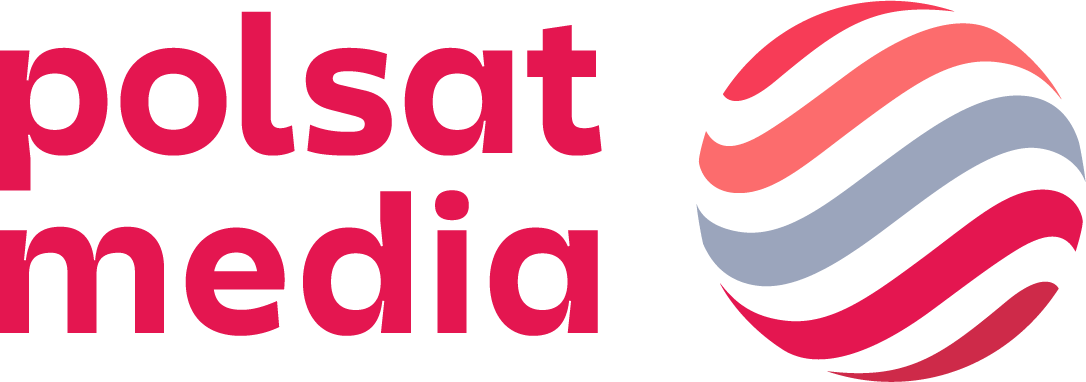 Specyfikacja techniczna form reklamowychVIDEOAktualizacja 01.09.2021Spis treści` Zasady ogólneForma reklamy umożliwiająca emisję materiału wideo w ramach nośnika reklamowego. Film reklamowy opatrzony jest w standardowe przyciski nawigacji, umożliwiające zatrzymanie go w dowolnym momencie, wyciszenie dźwięku, powrót do początku oraz jego powtórzenie. Nadesłane kreacje nie mogą wywoływać ostrzeżeń i błędów podczas wyświetlania, lub w inny sposób zakłócać działania stron, na których są wyświetlane. reklamy powodujące występowanie błędów lub ostrzeżeń w przeglądarce użytkownika nie będą przyjmowane do emisji.Nazwy nadsyłanych kreacji nie powinny zawierać polskich znaków i spacji, pliki powinny być oznaczone wg schematu: reklamodawca/nazwa_kampanii_typ reklamy_ rozmiar.rozszerzenie lub typ reklamy_rozmiar_rozszerzenieWymagamy przesłania jednorazowo kompletu kreacji, na cały okres trwania kampanii, minimum 3 dni robocze przed jej rozpoczęciem. W innym przypadku nie gwarantujemy terminowego startu kampanii;Kreacje muszą posiadać rozmiar i wagę podaną w szczegółowej specyfikacji danego formatu  reklamowego;Z kompletem kreacji musi być dostarczony aktywny adres, na jaki mają kierować kreacje po kliknięciu – chyba, że kreacja ma być nieklikalna;Zastrzegamy sobie prawo do zmiany rozdzielczości oraz redukcji liczby klatek na sekundę a także przekonwertowania otrzymanego filmu na inne formaty.Reklamy/Wskazania sponsorskie przeznaczone do emisji dostarczane są do POLSAT MEDIA cyfrowo w postaci plików przesyłanych za pośrednictwem platformy Polsat Media AdFlow dla materiałów video, zgodnych ze specyfikacją techniczną dostępną pod adresem: https://adflow.polsatmedia.pl. Materiały emisyjne wgrane na platformę Polsat Media Adflow są przechowywane przez 3 (trzy) miesiące od daty ich ostatniej emisji. Po upływie tego terminu POLSAT MEDIA ma prawo usunąć taki materiał emisyjny bez konieczności informowania o tym Reklamodawcy. Formaty VIDEOPre-Roll/Mid-Roll/Post-Roll  WWW APP TVReklama linearna, w formie spotu reklamowego emitowanego przed, w trakcie, lub po materiałach video. Reklama jest dostępna na wszystkich  platformach, tj. Na komputerach osobistych, urządzeniach mobilnych (telefonach komórkowych oraz tabletach) oraz na platformie telewizyjnej. Reklama jest klikalna na wszystkich platformach poza platformą telewizyjną smart tv.Wymagane materiały:Format kontenera pliku – MP4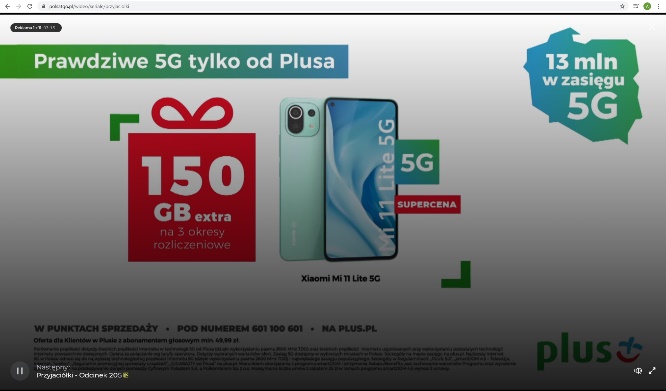 Format kodowania wideo – H264/AVCProfil formatu kodowania wideo – HighBitrate wideo – 9-15 Mb/sRozdzielczość – 1920x1080Rodzaj skanu – progresywnyProporcje obrazu – 16:9FPS – 25Format kodowania audio – AACLiczba ścieżek audio – 2 (stereo)Częstotliwość próbkowania – 44,1 lub 48,0 kHzWaga pliku – bez ograniczeńUwagi:spot musi posiadać, oprócz ścieżki video, również ścieżkę audioPodane wyżej rozdzielczości dotyczą efektywnego obszaru reklamy video – tzn. Odnoszą się do obszaru bez kaszetDopuszczalne są inne czasy trwania spotu reklamowego niż 30 sekundBranded pre-roll/mid-roll/post-roll  WWWPołączenie reklamy wideo z elementami interaktywnymi, umieszczonymi bezpośrednio nad odtwarzanym spotem reklamowym. Emisja tylko podczas trwania spotu reklamowego.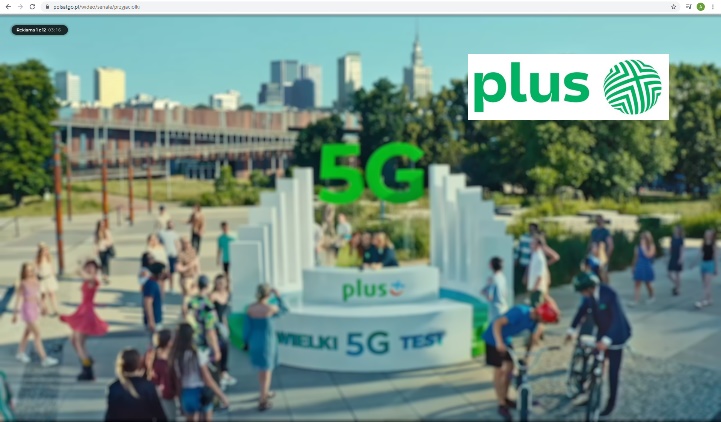 Wymagane materiały obejmują dwa elementy:przygotowany wg wytycznych dla linearnej reklamy videonakładka - przygotowana wg poniższychwytycznych:waga: do 40kbformat: JPG/PNGwymiary: dowolne (zalecane do 650x150px przy orientacji poziomej i do 100x300px przy orientacji pionowej)Uwagi:Dźwięk w reklamie jest dozwolony bez interakcji ze strony użytkownika